Publicado en Madrid el 02/06/2016 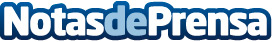 Fundación Aquae reafirma su compromiso con el medio ambienteFundación Aquae celebra el Día Mundial del Medio Ambiente, poniendo en marcha un gran número de actividades y propuestas dirigidas a emprendedores, innovadores, profesionales, estudiantes, investigadores y personas interesadas en el cuidado del medio ambiente y en la preservación del planetaDatos de contacto:Fundación Aquae913621024Nota de prensa publicada en: https://www.notasdeprensa.es/fundacion-aquae-reafirma-su-compromiso-con-el Categorias: Nacional Telecomunicaciones Sociedad Ecología Dispositivos móviles http://www.notasdeprensa.es